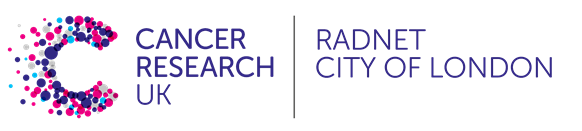 RadNet CoL RRU Seed Fund Application FormApplications should not exceed two pages (excluding one multi-panel figure) and should be in Arial font, size 10. Project DetailsBrief summary (maximum five lines)BackgroundProposal (including a breakdown of requested costs)Please explain how the Seed Fund will help to secure longer term funding to support the project and/or the RadNET CoL RRU’s strategic direction.Please include five key referencesPlease advise if you have applied to other CRUK Centre funding schemes with the same project (for a development fund and/or studentships).In addition, a brief CV of the applicants should be provided (maximum one page per applicant).Principal Investigator(Name, Institution, Department, Research Group & email)Co-Investigator(s)(Name, Institution, Department, Research Group & email)Project Title(Should be understood by a non-specialist)